Cestovní smlouvaNíže uvedené stranyGymnázium, Ústí nad Labem, Jateční 22, příspěvková organizace                                  Sídlo: Jateční 22, 400 01 Ústí nad Labem(dále Gymnázium)Zastoupené: Ing. Alfrédem Dytrtem, ředitelem školyIČO: 44555423aCestovní kancelář Talgo, v.o.s.Sídlo: Hradiště 22, 400 01 Ústí nad Labem                             Zastoupená: Libuší SuchouIČO: 40232425uzavírají tuto smlouvuCestovní kancelář Talgo, v.o.s. Ústí nad Labem (dále jen CK) zajistí pro žáky Gymnázia, Jateční 22, tematický zájezd do SRN — Berlína pro 54 žáků a 3 pedagogické pracovníky — doprovod.Termín konání zájezdu: 09.10. - 10. 10. 2017Program zájezdu příloha č. 1Gymnázium vybere od žáků a uhradí za každého přihlášeného žáka částku ve výši 2 000,00 Kč. Doprava, lx ubytování se snídaní a cestovní pojištění pro 3 pedagogické pracovníky zdarma.Součástí smlouvy jsou 4 přílohy: program zájezduvšeobecné podmínky CK Talgorozsah cestovního pojištění                  pojistná smlouva na pojištění záruky pro případ úpadku CK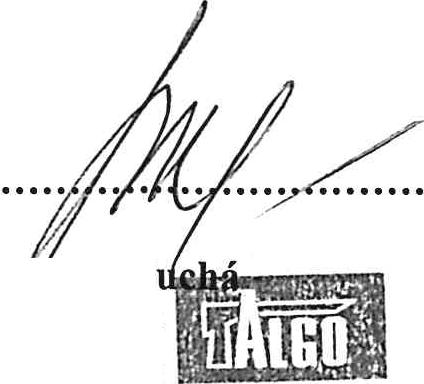 ZÁKLADNÍ INFORMACE:1. podmínkou pro účast na zájezdu je vyplněná a podepsaná cestovní smlouva2. zároveň s podepsáním smlouvy požadujeme složit zálohu 50% z celkové ceny zájezdu (není-li dohodnuto jinak) 3. doplatek je třeba uhradit nejméně 1 měsíc před odjezdem zájezdu4. na základě doplatku Vám budou předány pokyny k odjezduVšeobecné podmínky pro účast na zájezdech CK TALGO podle ustanovení zákona č. 159/99 Sb.1.UVODNI USTANOVENI — Smluvní vztah mezi Cestovní kanceláří Talgo, veřejná obchodní společnost - IČO 40232425 - (dále jen CK TALGO) a klientem se řídí ustanovením zákona č. 159/99 Sb a občanského zákoníku 40/64 Sb ve znění pozdějších předpisů a dále je upraven těmito všeobecnými podmínkami. Zájezdy CK TALGO je možné objednat a zakoupit v sídle společnosti a též v síti autorizovaných prodejců, které jsou k prodeji zájezdů CK TALGO zmocněni.2. UČASTNíCI ZAJEZDU — CK TALGO poskytuje objednané a řádně zaplacené služby všem zákazníkům. Osoby mladší 15 let se mohou zájezdu zúčastnit pouze v doprovodu zodpovědné osoby starší18 let účastníci zájezdu ve věku 15 — 18 let se zájezdu mohou sami zúčastnit jen s výslovným souhlasem jejich zákonného zástupce.3. VZNIK SMLUVNIHO VZTAHU:a)Právo účasti na zájezdu zákazníka vzniká zaplacením ceny zájezdu. Smluvní vztah mezi CK TALGO a klientem vzniká okamžikem přijaté řádně vyplněné a podepsané cestovní smlouvy, prohlášením, že je zákazník plně seznámen s těmito Všeobecným podmínkami a prohlášením, že s těmito souhlasí a zaplacením 50% zálohy z ceny zájezdu. Zálohu nebo celou cenu za poskytovaný zájezd může zákazník složit v CK TALGO nebo u jejich smluvních prodejců. Provizní prodejce vybírá zálohové platby jménem CK TALGO.b)Doplatek ke složené záloze za poskytovanou službu je zákazník povinen složit vždy nejpozději do 30 dnů před odjezdem na účet CK TALGO. Za den zaplacení zájezdu se považuje den, kdy byla cena smluvené služby připsána na účet CK TALGO. Bez úplného zaplacení zákazník neobdrží potřebné odbavovací listiny a pokyny, které jsou nezbytné pro účast na zájezdu a CK TALGO je oprávněna objednaný zájezd zrušit.c)Pro případ rezervace zájezdu ve lhůtě kratší než 30 dnů před plánovaným odjezdem je cena zájezdu splatná zároveň s uzavřením cestovní smlouvy..4. SJEDNANÉ SLUŽBYPro rozsah smluvně sjednaných služeb je závazný rozpis služeb uvedený na cestovní smlouvě, který je odvozený z katalogové nabídky. Rozšířeni nebo dohodnuté změny služeb nad rámec katalogové nabídky musí být písemně uvedeny v cestovní smlouvě nebo její příloze a potvrzeny CK TALGO a zákazníkem uhrazeny před jejich poskytnutím.Délka zájezdu je určena termíny uvedenými na cestovní smlouvě, odjezd a příjezd budou potvrzeny v cestovních pokynech, nejpozději 7 dnů před odjezdem.c)Podle mezinárodních zvyklosti jsou klienti v den příjezdu ubytováni nejdříve ve 14 hodin a v den odjezdu musí opustit pokoje do 10 hodin. Časný příjezd či pozdní odjezd není důvodem k delšímu používání pokoje. Rozdělování ubytovacích kapacit resp. pokojů probíhá výhradně ze strany smluvních partnerů — ubytovatelů v místě a CK TALGO na něj nemá žádný vliv.d)Za časové posuny počátku a konce čerpání služeb v rámci jednoho dne stejně jako služby nečerpané z titulu zpoždění dopravy nemůže CK TALGO poskytovat záruky a žádnou náhradu.e)Zákazníci jsou povinni dostavit se na místo nástupu transferu (přesný popis stanoviště obdrží v odbavovacích pokynech) včas, a to nejpozději 20 minut před plánovaným odjezdem. Pokud se zákazník ve lhůtě určené nedostaví, je povinen si transfer zajistit sám a na vlastní náklady. Za platné místo nástupu se považuje místo, které je uvedeno na cestovní smlouvě. Jakákoliv změna je možná pouze se zpětným písemným potvrzením CK TALGO.5. CENY A JEJICH UHRADAa) Podmínkou uzavřeni smluvního vztahu s klientem je zaplacení 50% z ceny zájezdu (není-li dohodnuto jinak nebo pokud klient nemá dohodnut splátkový kalendář)b)Ceny zájezdů pořádaných CK TALGO jsou smluvními cenami sjednanými dohodou mezi zákazníkem a CK TALGO. Závazná a dohodnutá cena je uvedena v cestovní smlouvě. Případnou změnu ceny je CK TALGO povinna určit a písemně oznámit nejpozději 20 dnů před označeným dnem odjezdu. Cena zájezdu obsahuje všechny služby, které jsou uvedeny v ceníku.c)Katalogové ceny CK TALGO jsou kalkulovány kursem zahraničních měn, který je platný v době, kdy je katalog dáván do tisku. V případě, že dojde ke zvýšení tohoto kursu o více než 10%, může dojit ke zvýšení ceny o skutečný kursový rozdíl. O této změně bude zákazník neprodleně informován.6. ZMĚNY SJEDNANYCH SLUZEBPřed zahájením zájezdu.(.)Pokud nastanou nezaviněné okolnosti, které CK TALGO bráni poskytnout služby podle předem stanovených či sjednaných podmínek, je oprávněna provést odpovídající změny (např. změnu programu, trasy, dopravního prostředku apod.), případně služby nebo zájezd zrušit. Takové změny CK TALGO oznámí zákazníkovi bez zbytečného odkladu. Pokud zákazník neodstoupí od smlouvy bez zbytečného odkladu nebo ve lhůtě, která mu bude sdělena při oznámení změny sjednaných cen služeb, bude se mít za to, že se změnami souhlasí.II.)Zákazník má právo na odstoupení od smlouvy a na vrácení zaplacené ceny nebo zálohy, a to bez jakýchkoliv stornopoplatků:- Při zrušeni služeb nebo zájezdu ze strany CK TALGO nebo při závažné změně programu nebo způsobu přepravy..III.) V případě, že bude na základě překnihováni hotelu/apartmánů (tzv. overbooking) nutné ubytovat zákazníka v hotelu/apartmánu jiném, uskutečni se ubytování v hotelu/apartmánu stejné nebo vyšší kategorie. Překnihováni může býti na část pobytu. Další nároky vůči CK TALGO jsou vyloučenyZměny v průběhu zájezdu.CK TALGO je oprávněna provádět v případě nutnosti a ochrany zájmů zákazníků operativní změny programu a poskytovaných služeb během zájezdu, není-li možné dodržet stanovený program nebo poskytnout předem sjednané služby. V takovém případě je CK TALGO povinna:Zabezpečit náhradní program a služby v rozsahu a kvalitě shodné nebo přibližující se původně sjednaným podmínkám a dbát přitom, aby byl v nejvyšší možné míře zachován charakter zájezdu nebo služeb. Nároky budou řešeny individuálně. Dojde-li k okolnostem, jejichž vznik, průběh a následek neodvisí od činnosti a postupu CK TALGO nebo k okolnostem, které ovlivní zákazník tím, že zcela nebo zčásti nevyužije objednané a CK TALGO zaplacené služby (např. ubytovati, stravovací, dopravní služby, výlety atd.), nevzniká zákazníkovi nárok na úhradu nebo slevu z ceny, není-li dohodnuto jinak.7. ZRUŠENI ZÁJEZDU ZÁKAZNIKEM A ZMENY V REZERVACI:a)Zákazník je oprávněn zrušit svou smlouvu kdykoliv před odjezdem na zájezd. Zrušení zájezdu musí být provedeno výhradně písemně. Pro určení doby zrušení zájezdu je rozhodující datum doručení písemného oznámení o zrušení zájezdu CK TALGO.b)Stornopoplatky se účtuji za každého jednoho přihlášeného zákazníka z celkové ceny zájezdu v následující výši:c)Pokud dojde ke stornu z mimořádně vážných důvodů (úmrtí, nemoci) a klient si zároveň při sepsání cestovní smlouvy objednal komplexní cestovní pojištění jsou stornopoplatky pojištěny do výše 80% účtovaných nákladů. Toto se netýká základního stornopoplatku při stornu vice než 45 dni před odjezdem zájezdu.d)Pokud se zákazník nedostaví či zmešká odjezd/odlet zájezdu, případně musí být před započetím cesty či v jejím průběhu vyloučen z účasti na zájezdu, nevzniká zákazníkovi nárok 8. REKLAMACE Pro případ, že zájezd nebo jiná plnění neprobíhají dle smluvních podmínek, je zákazník oprávněn provést reklamaci. Zákazník je povinen své požadavky oznámit neprodleně tak, aby mohla být včas sjednána náprava na místě samém. Reklamaci zákazník uplatňuje nejdříve u zástupce nebo delegáta či průvodce CK TALGO v místě konáni zájezdu, provede písemnou reklamaci a aktivně přistupuje k jejímu vyřešení. V případě, že reklamace nebude podána písemně a bez zbytečného prodlení, vystavuje se zákazník riziku, že se zmenši, omezí nebo zanikne nárok na uznání reklamace a úhradu všech později vzniklých škod, které by při včasném oznámení či aktivním přístupu klienta při řešení reklamace nevznikly. CK je oprávněna při vyřizování reklamace v místě konání řešit reklamaci poskytnutím náhradní služby či jinou odpovídající kompenzaci. Nárok na reklamaci je nutné uplatnit nejpozději do 3 měsíců po skončení zájezdu.9.	POJIŠTĚNI CK proti úpadkuVšichni zákazníci CK TALGO jsou po celou dobu čerpáni objednaných služeb pojištěni v souladu s ustanovením zákona č. 159/99Sb. o pojištění cestovních kanceláři.CK TALGO, v.o.sHradiště 22400 01 Ústí nad LabemBERLÍN ve dnech 9.10 2017-10.10.2017 (dvoudenní zájezd)Program zájezdu: 1.dencca 10:00 hodin - příjezd do Berlína Prohlídka exteriérů zámku Charlottenburg a jeho zahrad, pietního místaKaiser- Wilhelm-Gedkhtniskirche a průjezd bulvárem Kurfeirstendamm. Prohlídka vybraných objektů kolem Potsdamer Platz (Sony Center, Památník holokaustu, Check-point Charlie). Dále prohlídka na Gerndarmenmarkt, Brandenburger Tor, procházka po Unter den Linden až na Alexanderplatz.Ubytování v hotelu.Návštěva večerních akcí v rámci festivalu světla.2.denŘíšský sněm a výstup do jeho kopule.Muzejní ostrov s případnou návštěvou některého z muzeí.Individuální volno. Průjezd kolem Sprévy se zastávkami na vybraných místech East Side Gallery.cca 22:00 hodin - příjezd 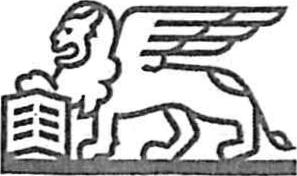 GENERALIPojistkak pojistné smlouvě č. 1710170091na pojištění záruky pro případ úpadku cestovní kancelářePojistitel potvrzuje, že pojištěný uzavřel ve smyslu zákona Č. 159/1999 Sb., o některých podmínkách podnikání a o výkonu některých činností v oblasti cestovního ruchu, v platném znění,pojistnou smlouvu na pojištění záruky pro případ úpadku cestovní kanceláře.Pojištění se sjednává pro případ, kdy pojištěný z důvodu svého úpadku:neposkytne oprávněné osobě dopravu z místa pobytu v zahraničí do České republiky, pokud je tato doprava součástí zájezdu,nevrátí oprávněné osobě zaplacenou zálohu nebo cenu zájezdu, včetně ceny zaplacené za poukaz na zájezd v případě, že se zájezd neuskutečnil;nevrátí oprávněné osobě rozdíl mezi zaplacenou cenou zájezdu a cenou částečně poskytnutého zájezdu v případě, že se zájezd uskutečnil pouze z části.Pojištění se sjednává na dobu určitou . Pojistná doba: od 06.02.2017 do 05.02.2018Pojištění se řídí Všeobecnými podmínkami pojištěni záruky pro případ úpadku cestovní kanceláře VPP UCK 2016/01 a pojistnou smlouvou.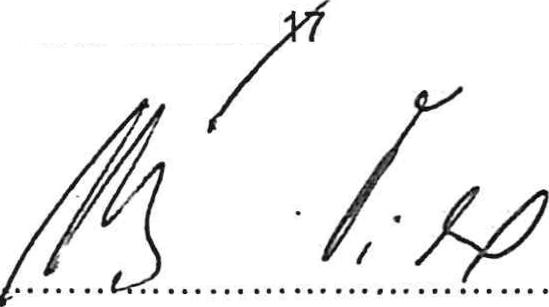 Smluvní podmínky pro účast na zájezdech CK TALGO podle ustanovení zákona č. 159199 Sb.1. VZNIK SMLUVNÍHO VZTAHU — Vzájemný vztah a právní poměr mezi Cestovní kanceláři Talgo, veřejná obchodní společnost - IČO 40232425 - (dále jen ‚pořadatelem zájezdu") a klientem se řídí ustanovením zákona č. 159/99 Sb a § 2521 až 2549 Občanského zákoníku č.89/2012Sb. Smlouva může být uzavřena přímov cestovní kanceláři nebo prostřednictvím jejího obchodního zástupce (prodejce), který jedná na základě a v mezích uzavřené obchodní smlouvy a udělené plné moci. Smluvní vztah mezi pořadatelem zájezdu a zákazníkem vzniká na základě zákazníkem odsouhlasené smlouvy o zájezdu, resp. písemným potvrzením zájezdu pořadatelem. Pořadatel sdělí zákazníkovi vhodným způsobem ještě před uzavřením smlouvy údaje o pasových a vízových požadavcích, lhůtách pro jejich vyřízení a sdělí mu také, jaké zdravotní doklady jsou pro cestu a pobyt vyžadovány.Účastníci zájezdu:Pořadatel vydá zákazníkovi při uzavření smlouvy nebo bezprostředně po jejím uzavřeni doklad o smlouvě (potvrzeni zájezdu) písemnou formou. Spolu s potvrzením vydá pořadatel zákazníkovi doklad o svém pojištění. U nezletilých osob do 180 let musí smlouvu podepsat jejich zákonný zástupce. Smlouva platí a je závazná i pro ostatní osoby na ni uvedené. Za smluvní závazky dalších přihlášených osob ručí zákazník jako za své vlastni.Podmínky realizace zájezdu:Realizace zájezdu je podmíněna dosažením minimálního počtu zákazníků. Tato skutečnost je uvedena ve smlouvě o zájezdu. Cestovní kancelář je povinna informovat písemně zákazníka o zrušení zájezdu z důvodu nedosaženi minimálního počtu účastníků zájezdu s dopravou organizovanou pořadatelem CK Talgonejpozději 21 dní před stanoveným datem poskytnutí první služby. Pobytové zájezdy: platí min. počet 35 osob, poznávací platí min. počet 38 osob.Zákazník může oznámit, že se zájezdu zúčastni jiná osoba (postupník), která splňuje stejné podmínky jako původní zákazník (postupitel). Oznámení je včasné, je-li doručeno alespoň 7 dnů před zahájením zájezdu. Postupitel a postupník jsou zavázáni společně a nerozdílně k zaplacení ceny zájezdu a k úhradě nákladů, které pořadateli v souvislosti se změnou zákazníka vzniknou.2. CENA ZÁJEZDU A PLATEBNÍ PODMÍNKYCestovní kancelář má právo na zaplacení služeb před jejich poskytnutím. Cestovní kancelář je oprávněna požadovat zálohu ve výši minimálně 50% z celkové ceny za zájezd včetně fakultativních služeb, doplatek je zákazník povinenuhradil nejpozději 30 dní před realizaci zájezdu, resp. poskytnuti první služby. V případě vzniku smluvního vztahu v době kratší než 30 dni před realizací zájezdu je zákazník povinen uhradit cenu tohoto zájezdu ve 100% výši.Pořadatel je oprávněn jednostranným úkonem zvýšit cenu zájezdu, jestliže je přesně stanoven způsob výpočtu zvýšení ceny. Cenu zájezdu může pořadatel zvýšit, zvýší-li se do 21. dne před sjednaným okamžikem zahájeni zájezdu:cena za dopravu včetně pohonných hmotpoplatky spojené s dopravou zahrnuté v ceně zájezdusměnný kurs české korun použitý pro stanovení ceny zájezdu v průměru o vice než 10%Cena zájezdu uvedená v cestovní smlouvě nesmí být jednostranně zvýšena během 21 dnů před zahájením zájezdu.K Výpočtu cen CK TALGO v.o.s. byl použit kurzovní lístek ze dne 01.12.2014.3. SJEDNANÉ SLUŽBYPro rozsah smluvně sjednaných služeb je závazný rozpis služeb uvedený na cestovní smlouvě, který je odvozený z katalogové nabídky. Rozšíření nebo dohodnuté změny služeb nad rámec katalogové nabídky musí být písemně uvedeny v cestovní smlouvě nebo její příloze a potvrzeny CK TALGO a zákazníkem uhrazeny před jejich poskytnutím.Cestovní kancelář je povinna nejpozději do 7 dnů před zahájením zájezdu poskytnout zákazníkovi písemné další podrobné informace o všech skutečnostech, které jsou pro zákazníka důležité, a které jsou jí známy.c)Dle mezinárodních zvyklostí jsou klienti v den příjezdu ubytováni nejdříve ve 14 hodin a v den odjezdu musí opustit pokoje do 10 hodin. Časný příjezd či pozdní odjezd není důvodem k delšímu používání pokoje. Rozdělování ubytovacích kapacit resp. pokojů probíhá výhradně ze strany smluvních partnerů — ubytovatelův místě a CK TALGO na něj nemá žádný vliv.d)Za časové posuny počátku a konce čerpání služeb v rámci jednoho dne stejně jako služby nečerpané z titulu zpožděni dopravy nemůže CK TALGO poskytovat záruky a žádnou náhradu. E-zákazníci jsou povinni dostavit se na místo nástupu transferu (přesný popis stanoviště obdrží v odbavovacích pokynech) včas, a to nejpozději 20 minut před plánovaným odjezdem. Pokud se zákazník ve lhůtě určené nedostaví, je povinen si transfer zajistit sám a na vlastní náklady. Za platné místo nástupu se považuje místo, které je uvedeno na cestovní smlouvě. Jakákoliv změna je možná pouze se zpětným písemným potvrzením CK TALGO.4.POJIÉTÉNI A ODPOVĚDNOSTIV ceně zájezdu je zahrnuto povinné zákonné pojištěni pro případ úpadku cestovní kanceláře v souladu se zákonem 159/99Sb. a naše cestovní kancelář je pojištěna u pojišťovny GENERALI. Do ceny zájezdu není zahrnuto pojištění  na léčebné výlohy v zahraničí, úraz, zavazadla, pojištění zodpovědnosti za škodu a pojištěni storna zájezdu. Toto pojištění Vám můžeme sjednat v naši cestovní kanceláří v rozsahu 26,- Kč na osobu a den. Naše smluvní pojišťovna je ČSOB Pojišťovna, a.s. Pokud při letecké nebo autobusové dopravě dojde ke ztrátě či poškozeni zavazadel je nutné tuto skutečnost ihned a bez zbytečného odkladu nahlásit dopravní společnosti, vyplnit příslušné formuláře a řídit se jejími pokyny. Cestovní kancelář doporučuje ponechat cenné předměty (drahé šperky, zlato....) doma. Bude-li zákazník převážet tyto předměty, souhlasí s tím, že připadnou ztrátu nebo poškození nese výlučné sám a není možné vzniklou škodu uplatňovat na cestovní kanceláři.5. ZMĚNY SJEDNANYCH SLUZEBa)	Před zahájením zájezdu.(.)Pokud nastanou nezaviněné okolnosti, které CK TALGO brání poskytnout služby podle předem stanovených či sjednaných podmínek, je oprávněna provést odpovídající změny (např. změnu programu, trasy, dopravního prostředku apod.), případně služby nebo zájezd zrušit Takové změny CK TALGO oznámí zákazníkovi bez zbytečného odkladu. Pokud zákazník neodstoupí od smlouvy bez zbytečného odkladu nebo ve lhůtě, která mu bude sdělena při oznámení změny sjednaných cen služeb, bude se mít za to, že se změnami souhlasí.11.) Zákazník má právo na odstoupení od smlouvy a na vrácení zaplacené ceny nebo zálohy, a to bez jakýchkoliv stornopoplatků: - Při zrušení služeb nebo zájezdu ze strany CK TALGO nebo při závažné změně programu nebo způsobu přepravy. Za závažnou změnu se nepovažuje změna ubytovacího nebo stravovacího objektu, pokud je ubytováni nebo stravováni poskytnuto v objektu stejné nebo vyšší kategorie a CK TALGO nemohla předem tuto skutečnost ovlivnit.- Zvýšeni ceny zájezdu o více jak 10% původně stanovené ceny. - CK TALGO má právo při dodrženi podmínek zákona jednostranným úkonem zvýšit cenu zájezdu, ne však později než 20 dní před zahájením zájezdu. Tuto skutečnost oznámí zákazníkům nejpozději 21 dni před zahájením zájezdu. Pokud zákazník neodstoupí od smlouvy bez zbytečného odkladu nebo ve lhůtě, která mu byla sdělena při oznámení změny sjednaných cen služeb, bude se mít za to, že se změnami souhlasí.V případě, že bude na základě překnihováni hotelu/apartmánů (tzv. overbooking) nutné ubytovat zákazníka v hotelu/apartmánu jiném, uskuteční se ubytováni v hotelu/apartmánu stejné nebo vyšší kategorie. Překnihováni může být i na část pobytu. Další nároky vůči CK TALGO jsou vyloučeny.U dodatečné vypsaných a zvláštních nabídek CK TALGO (např. nabídky na poslední chvíli) je garantována pouze kategorie nabízeného ubytováni a nemusí se jednat o hotel z katalogu/nabídky CK TALGO. Název hotelu se klient dozví v den příjezdu do letoviska.b)	Změny odjezduDojde-li vlivem povětrnostních nebo technických podmínek nebo v důsledku mimořádných okolnosti ke změně (zpožděni) odjezdu, které CK TALGO nemůže ovlivnit (k těmto změnám může dojít i bezprostředně před odjezdem), vyhrazuje si CK TALGO právo případné změny trasy, dopravní společnosti či autobusu. V těchto případech CK TALGO nenahrazuje služby, které by tím mohly zákazníkovi vzniknout.. Při změně příjezdového nebo odjezdového místa oproti původně stanovenému, v rámci letecké nebo lodní přepravy, převezme CK TALGO náklady na náhradní dopravu do citového místa do výše vlakového jízdného 2. Třídy, případné autobusového jízdného.c)	Změny v průběhu zájezdu.CK TALGO je oprávněna provádět v případě nutnosti a ochrany zájmů zákazníků operativní změny programu a poskytovaných služeb během zájezdu, není-li možné dodržet stanovený program nebo poskytnout předem sjednané služby. V takovém případě je CK TALGO povinna:(.)Zabezpečit náhradní program a služby v rozsahu a kvalitě shodné nebo přibližující se původně sjednaným podmínkám a dbát přitom, aby byl v nejvyšší možné míře zachován charakter zájezdu nebo služeb. Nároky budou řešeny individuálně. Dojde-li k okolnostem, jejichž vznik, průběh a následek neodvisí od činnosti a postupu CK TALGO nebo k okolnostem, které ovlivni zákazník tím, že zcela nebo zčásti nevyužije objednané a CK TALGO zaplacené služby (např. ubytovací, stravovací, dopravní služby, výlety atd.), nevzniká zákazníkovi nárok na úhradu nebo slevu z ceny, není-li dohodnuto jinak.6. ODSTOUPENÍ OD SMLOUVY O ZÁJEZDU:a)ze strany cestovní kancelářeCestovní kancelář může před zahájením zájezdu odstoupit jen z důvodu zrušení zájezdu nebo z důvodu porušeni smluvní povinnosti zákazníkem. Odstoupila-li cestovní kancelář od smlouvy o zájezdu z důvodu zrušení zájezdu před jeho zahájením má zákazník právo, aby mu cestovní kancelář na základě nové smlouvy o zájezdu poskytla jiný zájezd nejméně v kvalitě odpovídající původní cestovní smlouvě, může-li cestovní kancelář takový zájezd nabídnout. Zruší-li cestovní kancelář zájezd ve lhůtě kratší než 20 dnů před termínem jeho zahájeni, je povinna uhradit zákazníkovi pokutu ve výši 10% z ceny zájezdu. Právo zákazníka na úhradu škody tím není dotčeno. Cestovní kancelář se může zprostit odpovědnosti za škodu podle předchozího odstavce nebo povinnosti zaplatit pokutu jen tehdy, prokáže-li, že ke zrušení zájezdu došlo v souladu s ustanovením o nedosažení minimálního počtu osob potřebných k realizaci zájezdu nebo v důsledku neodvratitelné události, které nemohla cestovní kancelář zabránit ani při vynaložení veškerého úsilí, které lze na ni spravedlivé požadovatb)ze strany zákazníkazákazník může odstoupit od smlouvy kdykoliv za podmínek stanovených touto smlouvou.Odstoupí-li zákazník od smlouvy o zájezdu na základě nesouhlasu se změnou smlouvy o zájezdu, kterou navrhla cestovní kancelář z objektivních důvodů, má zákazník právo požadovat, aby mu cestovní kancelář poskytla jiný zájezd v nejméně stejné kvalitě odpovídající původnímu zájezdu, může-li cestovní kancelář takový zájezd nabídnout.Je-li důvodem odstoupení zákazníka od smlouvy o zájezdu porušení povinnosti cestovní kanceláře stanovené cestovní smlouvou nebo tímto zákonem, nebo nedojde-li k uzavření nové smlouvy o zájezdu v případě, že zákazník nepřistoupil na změnu původně sjednané smlouvy, je cestovní kancelář povinna bez zbytečného odkladu vrátit zákazníkovi vše, co od něho obdržela na úhradu ceny zájezdu podle zrušené smlouvy o zájezdu, aniž by byl zákazník povinen platit cestovní kanceláři odstupné. Právo zákazníka na náhradu škody tím není dotčeno.Odstoupí-li zákazník od cestovní smlouvy a důvodem není porušení povinnosti ze strany cestovní kanceláře dané smlouvou o zájezdu a OZ, je zákazník povinen zaplatit cestovní kanceláři níže stanovené odstupné:45 dní a více před zahájením zájezdu 300,- Kč4.4 dní až 30 dni	30% z celkové ceny29 dní až 15 dní	50% z celkové ceny14 dní až 5 dni	80% z celkové ceny4 dny a méně	100% z celkové cenyCenou se rozumí souhrnná cena za všechny objednané služby minus příplatek za cestovní pojištění, bylo-li sjednáno.Cestovní kancelář má právo odečíst výši odstupného od složené zálohy.7.0DPOVĚDNOST CESTOVNÍ KANCELÁŘECestovní kancelář odpovídá zákazníkovi za porušení závazků vyplývajících z uzavřené smlouvy.Nesplní-li cestovní kancelář své povinnosti řádné a včas, může zákazník uplatnit své právo (reklamaci), která je upravená v § 2537 OZ a následné zákonem 89/2012sb.OZ a zákona č. 634/1992Sb. o ochranné spotřebitele u cestovní kanceláře bez zbytečného odkladu nejpozději však do 30ti dnů od skončení zájezdu.8ZÁVÉREČNÁ USTANOVENIZákazník popisem smlouvy o zájezdu potvrzuje, že se seznámil s jejím obsahem, zejména s rozsahem objednaných služeb, podmínkami pojištění ve smyslu zákona č.159199  Sb., podmínkami cestovního pojištění, jakož i s podmínkami odstupného v případě zrušení zájezdu ze strany zákazníka, které je povinen uhradit cestovní kanceláři jménem svým i všech spolucestujících osob, ve prospěch kterých tuto smlouvu o zájezdu uzavírá.Zákazník je osobně zodpovědný za správnost jím uvedených osobních údajů.Zákazník souhlasí s použitím jeho osobních údajů v souladu se zákonem č. 101/2000Sb. uvedených v této smlouvě pro potřeby cestovní kanceláře.Tyto smluvní podmínky jsou nedílnou součásti smlouvy o zájezdu a platí od 1. ledna 2017.V ceně zájezdu je zahrnuto:obousměrná autobusová doprava 1 x ubytování v hotelu se snídaní cestovní pojištěnícestovní pojištění pedagogických pracovníkůprůvodce po celou dobu zájezduzákonné pojištění CK proti úpadku dle § 159/1999 Sb.doba před odjezdem/odletem, kdy jsme obdrželi zrušeníStornopoplatek45 dní a více (základní)500 Kč44 - 30 dní20%29 — 20 dni30%19 —11 dní50%10.5 dní80%4 dny a méně100%Pojistitel: 
Pojištěný:Generali Pojišťovna a.s.,se sídlem Bělehradská 299/132, Vinohrady, 120 00 Praha 2, Česká republika IČO 61859869,jako pojistitelCestovní kancelář TALGO, v.o.s.se sídlem Hradiště 22, 400 01 Ústí nad Labem IČO 40232425jako pojištěnýČSOB Pojišťovna , a.s. člen holdingu ČSOBČSOB Pojišťovna , a.s. člen holdingu ČSOBPojistná smlouva pro cestovní kancelář č. 7110001895 Rozsah pojištění platné od 01.12.2015Pojištění B-CKPOJIŠTĚNÍ LÉČEBNÝCH VÝLOH	limit pojištění 3 5o o o o o,- Kč 
VČETNĚ ÚRAZUlékařské ošetřenípobyt v nemocniciléky předepsané lékařempřepravu do nejbližšího zdravotního zařízení náklady na repatriaci do místa bydliště pojištěnéhoPOJIŠTĚNÍ ÚRAZUSmrt následkem úrazu	limit pojištění	loo 000,- KčTrvalé následky úrazu	limit pojištění	200 000,- Kč3. POJIŠTĚNÍ OPDOVĚDNOSTI ZA ÚJMU NA MAJETKU A ÚJMU NA ZDRAVÍ 4• POJIŠTĚNÍ ZAVAZADELPojistitel : Cestovní kancelář TALGO, v.o.s., Hradiště 22, 400 01 Ústí nad Labem, 
IČO : 40232425 , zastoupená paní Libuší Suchou, telefon : 475 220 076 